                                 J. angielskiData; 19.05.2020r.Natalia Strzelecka				LessonSubject: My house.Oto kilka zadań utrwalających nazwy pomieszczeń w domu. Wytnijcie nazwy pomieszczeń, przyklejcie w domku i narysujcie jakie rzeczy się w nim znajdują. Oczywiście te które poznaliśmy. Jeśli nie masz drukarki, narysuj domek, i spróbuj podpisać pomieszczenia samodzielnie. 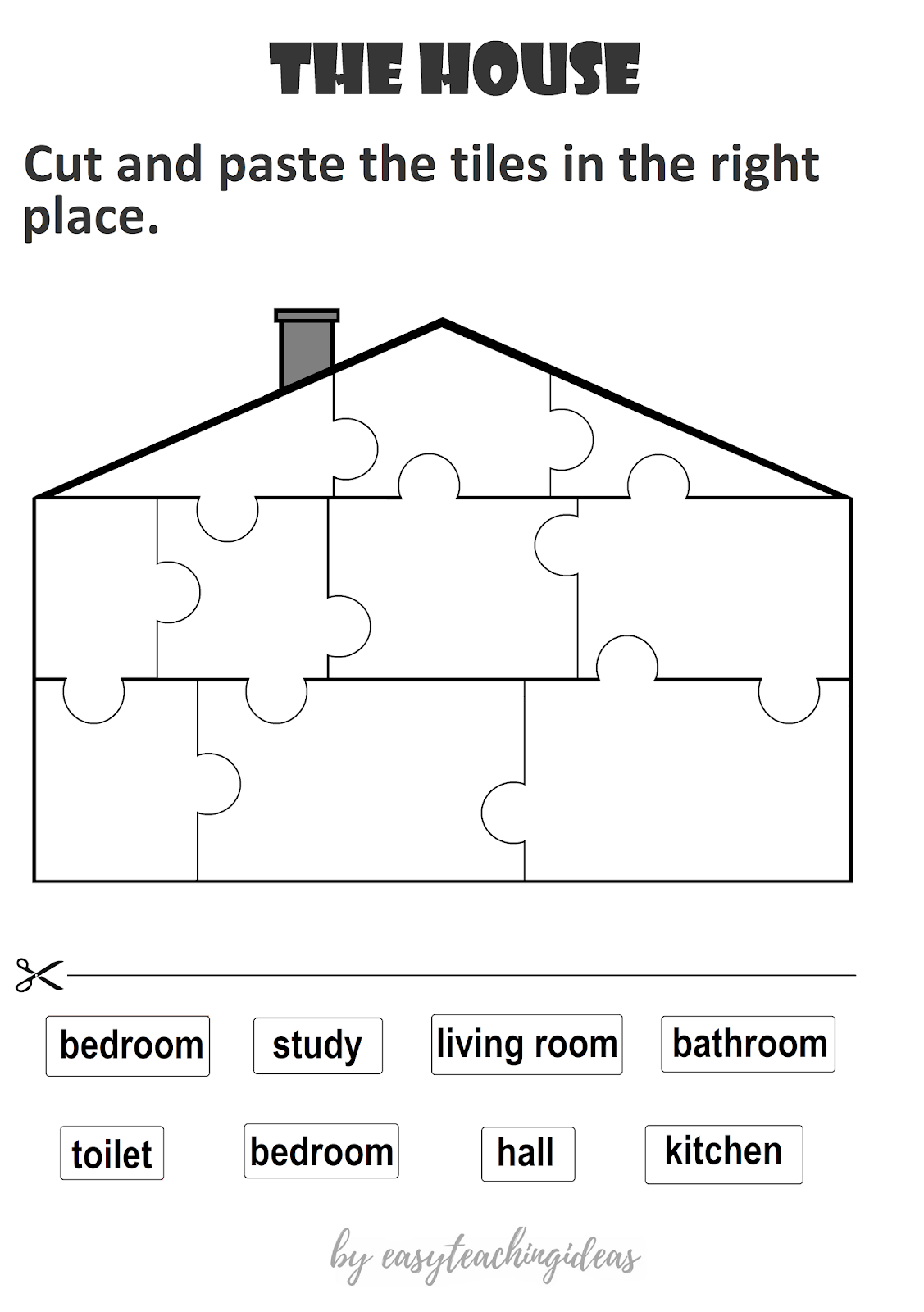 W kolejny zadaniu wybierz odpowiedni podpis do obrazka i go pokoloruj.Front door- drzwi wejściowewindow- okno                                           na koniec poćwiczcie wraz z Lulkiem :)  https://www.youtube.com/watch?v=7HiHAbddaj8 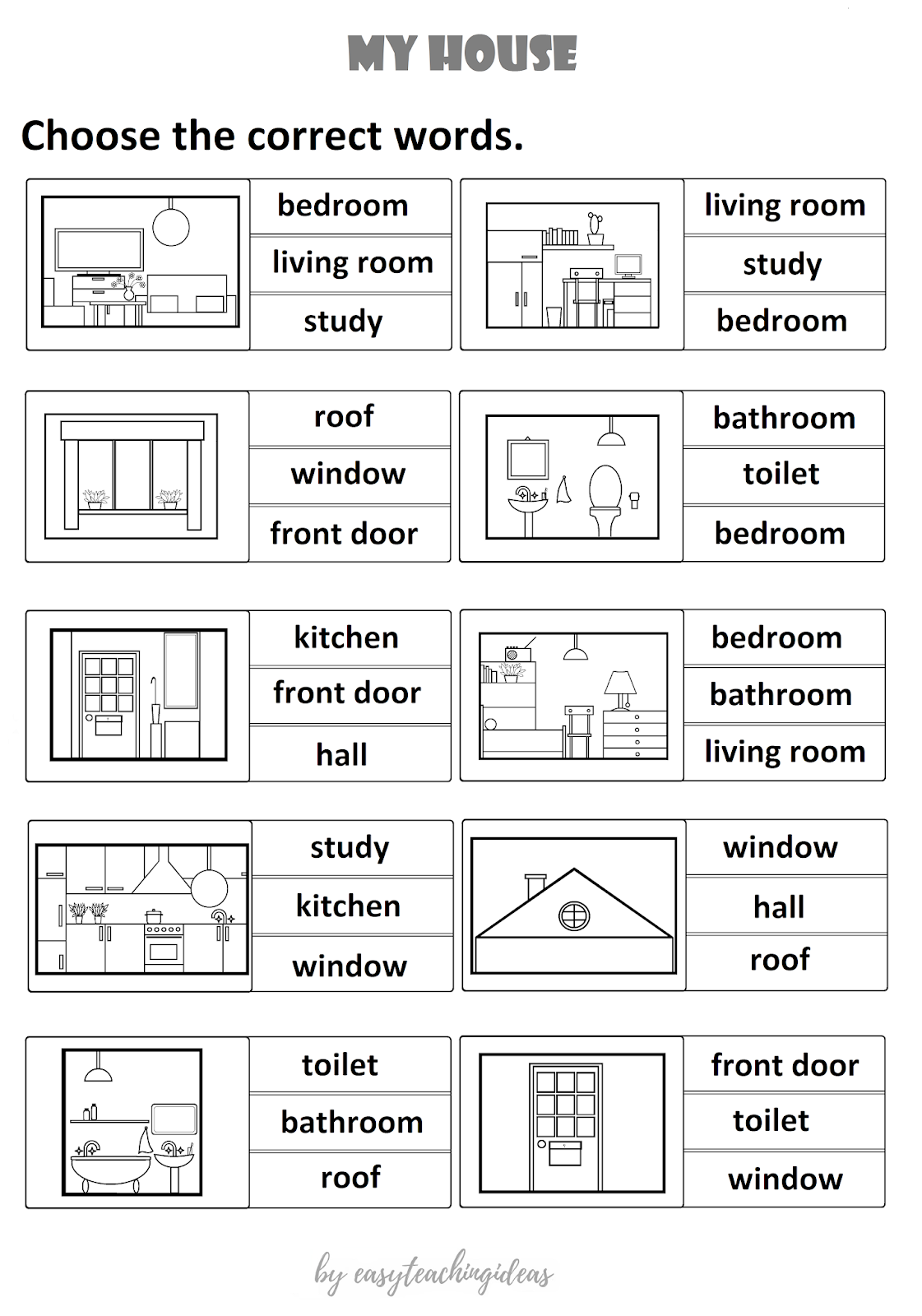 